PSEC Website Resources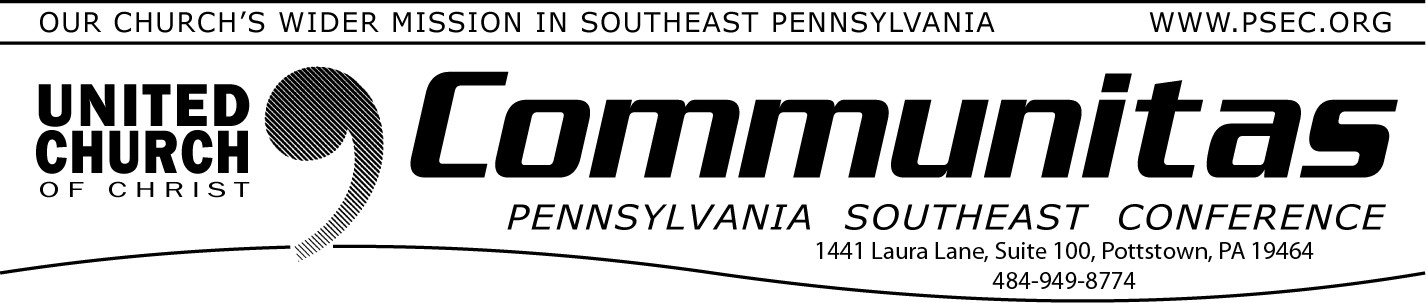 Does your church have VBS materials to share?Is your church storing supplies, decorations, or curriculum from aprevious Bible school that's in good condition but likely won't be used again soon?If you have VBS materials available that you would bewilling to loan or donate to other churches, email brea@psec.org. In a few weeks we'll share a list of available materials in this email.Save the date for the Joint PA Conference Spring MeetingOur Spring Meeting this year will be joint with the other three PA Conferences (Penn Northeast, Penn Central , Penn West) and will take place June 7-9 at the beautiful The Penn Stater hotel.Start to plan now to join us in State College!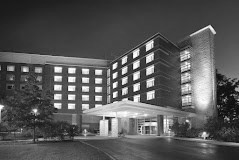 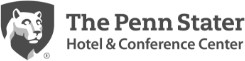 Go to: thepennstaterhotel.com to learn more about this beautiful hotel.The Pennsylvania Southeast Conference’s website (psec.org) is filled with resources for pastors and congregations. Find a treasurer’s handbook, spiritual director recommendations, disaster response andpreparedness resources, characteristics of a healthy church, articles on church decline and smaller congregations, stewardship resources, and much much more. Go to psec.org and take a look. Below are just a few of the many options.Lay-led Worship:One of the newest additions to the website is a page dedicated to“Resources for Lay-led Worship” (psec.org/worship). This webpageincludes sermons that can be read when your pastor is on vacation or training videos if you want to try writing your own sermon (orimproving your sermon-writing). There are hymn databases andrecommendations, as well as links to liturgy resources. Whether your church is unable to find a fill-in pastor for a week or if you’re interested in learning more about worship leadership, this collection of resources will be a great place to start.List Your Church Events/Classified ads:Another of the many resources on the PSEC website is the ability for you to list your church activities and classifieds?Are you having a church bazaar, are you looking for an organist? Both can be shared with the PSEC family. To list either go to the website and click Events & News tab. A drop down list will appear. You will see subtabs of “Local Church Events” and“Classified Ads” . If you put you mouse on either a subtab will appear that allows you to submit the event or classified needed. Putting your events and classifieds in this section of the website will have the automatically appear in eNews.